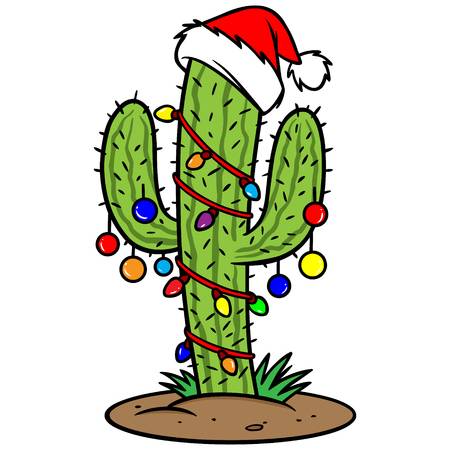 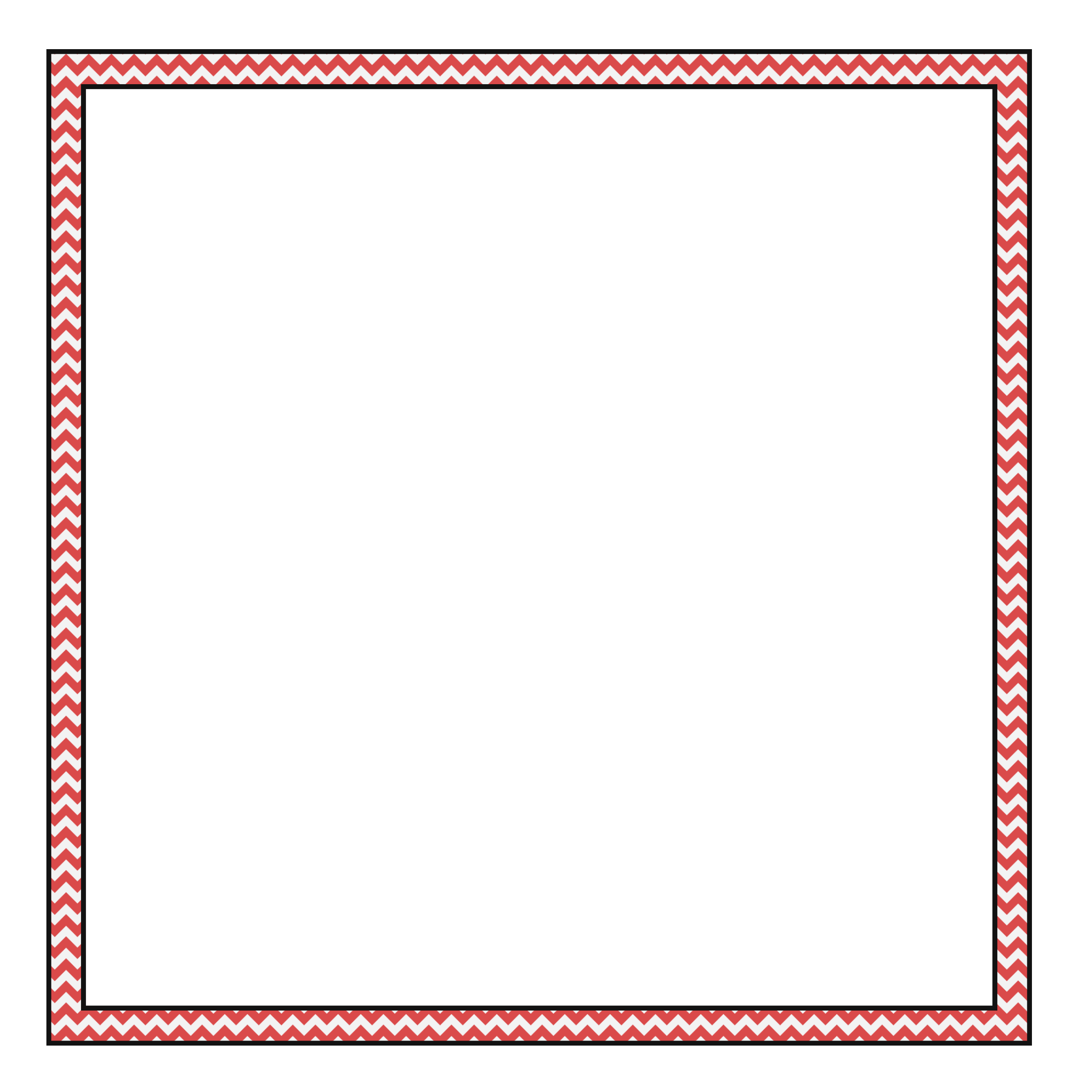 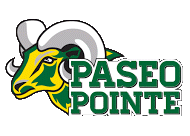 Wednesday, December 19th, 20185pm-7pmPlease join us for a fun night of family crafts, winter performances, and delicious food!Please consider donating any of the following items by Wednesday, December 12th:ConsumableSmall candies: jelly beans, mini candy canes, Mexican candy, etcGraham crackersWhite cake frostingSprinklesFruit Loops, or other colorful cerealMini pretzelsMini marshmallowsHot chocolate: packets and bulkPaper productsColored paper: red, green, and all colorsColored card-stock paper Constructional  paper: light/dark brown and orange  Ziploc bags: sandwich, snack, quart size, and with no zipper Paper plates: white and holiday-themed (any size)Small white cups Art suppliesSmall pom pom fuzzies: red, yellow, and all colors Ribbon: poinsettia and Mexican sarapeBrown pipe cleanersStickers: circle, soft gem, emoji, star, rhinestoneFoam self-adhesive stickersGoogly eyes: all sizesClear light bulbsPopsicle sticks: multi-coloredCorn husks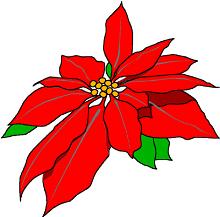 Please send any donations to your child’s homeroom teacher 